Nazwa i adres Zamawiającego:Miejskie Przedsiębiorstwo Oczyszczania Sp. z o. o. z siedzibą w Toruniu przy ul. Grudziądzkiej 159,  wpisana do Krajowego Rejestru Sądowego prowadzonego przez VII Wydział Gospodarczy Sądu Rejonowego w Toruniu pod numerem 0000151221, posiadająca NIP 879-016-92-80, REGON 870525973, o kapitale zakładowym wynoszącym 14 491 000,00 złDane dotyczące Wykonawcy:Firma: …………………..……………………………….………………………………………………..……Siedziba:.………………..……………………………………………………………………………………….NIP:…………………..………………REGON:……………………………….Dane kontaktowe Wykonawcy:Nr telefonu:…………………………………Nr faksu: ……………..……………………Adres poczty elektronicznej: ……………………………………………………………………………..Oferuję wykonanie przedmiotu zamówienia za cenę brutto:….………………zł,
w tym netto:.......................zł +23  % VAT zgodnie z opisem przedmiotu zamówienia.Oferuję  wykonanie oprysku środkami chemicznymi wraz z zakupem preparatu:- 100 mb opasek przyulicznych i strefy przy krawężnikowej za cenę brutto ……………….zł.,                w tym netto: ………………zł. + 23% VAT;- 100 m2 chodników komunalnych  za cenę brutto ……………….zł.,  w tym netto: ………………zł. + 23% VAT;- 100 m2   dróg rowerowych   za cenę brutto ……………….zł.,  w tym netto: ………………zł.                      + 23% VAT;1 szt. zatoczki autobusowej   za cenę brutto ……………….zł.,  w tym netto: ………………zł. + 23% VAT;             Oświadczam, że spełniam warunki udziału w postępowaniu.Oświadczam, że zapoznałem się z opisem przedmiotu zamówienia i nie wnoszę do niego zastrzeżeń.Uważam się za związanego niniejszą ofertą przez okres 30 dni od upływu terminu składania ofert.Zapoznałem się z treścią projektu umowy, nie wnoszę do niego zastrzeżeń 
i zobowiązuję się do zawarcia umowy na warunkach w niej określonych w przypadku, gdyby uznano moją ofertę za najkorzystniejszą.................................... dnia .........................................................................................................[ podpis wykonawcy ]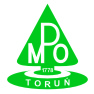 System Zarządzania JakościąPostępowanie o zamówienie publiczne
FORMULARZ  OFERTOWYOPRYSK ŚRODKAMI CHEMICZNYMI WRAZ  Z ZAKUPEM PREPARATUPostępowanie o zamówienie publiczne
FORMULARZ  OFERTOWYOPRYSK ŚRODKAMI CHEMICZNYMI WRAZ  Z ZAKUPEM PREPARATUZnak: OCH/P-71/2022Załącznik nr 1Znak: OCH/P-71/2022